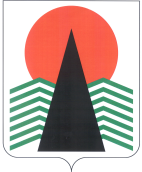 Муниципальное образованиеСельское поселение СентябрьскийНефтеюганский районХанты-Мансийский автономный округ – ЮграАДМИНИСТРАЦИЯ СЕЛЬСКОГО ПОСЕЛЕНИЯ СЕНТЯБРЬСКИЙ ПОСТАНОВЛЕНИЕп. СентябрьскийО мерах по предотвращению завоза и распространения новой коронавирусной инфекции, вызванной COVID-19, на территории сельского поселения СентябрьскийВ соответствии с Федеральными законами от 21.11.1994 № 68-ФЗ «О защите населения и территорий от чрезвычайных ситуаций природного и техногенного характера», от 30.03.1999 № 52-ФЗ «О санитарно-эпидемиологическом благополучии населения», Законом Ханты-Мансийского автономного округа-Югры от 16.10.2007 № 135-оз «О защите населения и территорий Ханты-Мансийского автономного округа – Югры от чрезвычайных ситуаций межмуниципального и регионального характера», постановлением Губернатора Ханты-Мансийского автономного округа – Югры от 14.06.2021 № 83 «О мерах по предотвращению завоза и распространения новой коронавирусной инфекции, вызванной COVID-19, в Ханты-Мансийском автономном округе – Югре», постановлением администрации Нефтеюганского района от 15.06.2021 № 983-па «О мерах по предотвращению завоза и распространения новой коронавирусной инфекции, вызванной COVID-19, на территории Нефтеюганского района» п о с т а н о в л я ю:1. Перевести работающих граждан в возрасте 65 лет и старше, граждан, имеющих хронические заболевания, сниженный иммунитет, на дистанционную работу.2. Допускать на работу сотрудников, приступающих к исполнению обязанностей по прибытию из отпусков после 20 июня 2021 года в Ханты-Мансийский автономный округ – Югру из других регионов Российской Федерации, либо за-за рубежа, при соблюдении одного из следующих условий:2.1. Наличие результата теста на ПЦР-исследование, в том числе экспресс-методом, подтверждающих отсутствие COVID-19. Дата забора материала не должна превышать 3 дней со дня прибытия в Ханты-Мансийский автономный округ – Югру.2.2. Наличие антител класса G (IgG) к COVID-19. Срок действия такого результата исследования составляет 30 дней со дня сдачи биоматериала для проведения исследования.2.3. Прохождение вакцинации от COVID-19.3. Не направлять в служебные командировки сотрудников до прохождения полного курса вакцинации от COVID-19, за исключением сотрудников, имеющих антитела класса G (IgG) к COVID-19.4. Предоставлять работникам, проходящим вакцинацию от COVID-19, дополнительный день отдыха с сохранением заработной платы в день прохождения вакцинации от COVID-19 и в день, следующий за днем вакцинации.5. Ознакомить под личную подпись сотрудников МУ «Администрация сельского поселения Сентябрьский» с данным постановлением.6. Рекомендовать МКУ «Управление по делам администрации сельского поселения Сентябрьский» ознакомить работников с данным постановлением и принять его к исполнению. 7. Контроль за выполнением постановления возложить на заместителя главы поселения и заведующего организационно-правовым сектором администрации поселения.Глава поселения								            А.В. СветлаковПриложение № 1к постановлениюот 16.06.2021 № 69-паЛист ознакомления работников МУ «Администрация сельского поселения Сентябрьский»Приложение № 2к постановлениюот 16.06.2021 № 69-паЛист ознакомления работников МКУ «Управление по делам администрации сельского поселения Сентябрьский»16.06.2021№69-па№ФИОПодпись1.Светлаков Андрей Владимирович2.Надточий Мария Анатольевна3.Бушмелев Артём Андреевич4.Фомина Марина Васильевна5.Каюкова Наталья Николаевна6.Васева Инна Викторовна7.Солдаткина Лариса Юрьевна№ФИОПодпись1Рыбак Наталья Александровна2Атрощенко Ирина Юрьевна3Пащенко Светлана Владимировна4Гоценко Мария Владимировна5Савицкий Денис Николаевич6Гуменюк Михаил Васильевич7Товстюк Наталья Владимировна8Варисова Фирдаус Магадеевна9Хасанов Насимжон Расулжонович10Михно Александр Васильевич